Product Roles in Agile FluencyDiana Larsen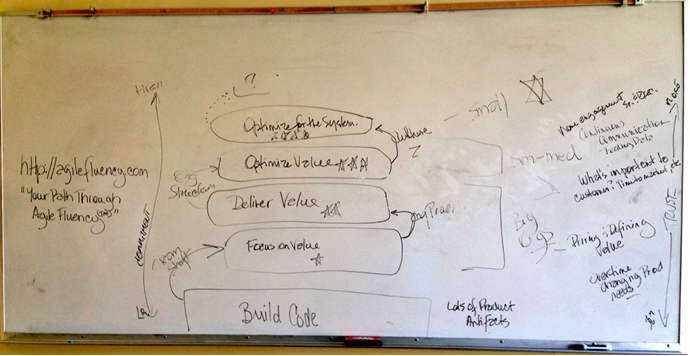 